DIABETES REPORT (Applicant to complete)                                                          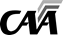 DIABETES REPORT (ME to complete) 						 1. Name:2. CAA Client No:3. Postal Address:4. Date of Birth:5. Certificate(s) applied for:  Class 1         Class 2          Class 2 – No IFR         Class 3  5. Certificate(s) applied for:  Class 1         Class 2          Class 2 – No IFR         Class 3  5. Certificate(s) applied for:  Class 1         Class 2          Class 2 – No IFR         Class 3  5. Certificate(s) applied for:  Class 1         Class 2          Class 2 – No IFR         Class 3  6. DIABETES HISTORYa. Diabetes type:          Type 1                     Type 2                            b. Year of diagnosis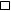 c. Current Management: 
 (Please provide details below)6. DIABETES HISTORYa. Diabetes type:          Type 1                     Type 2                            b. Year of diagnosisc. Current Management: 
 (Please provide details below)6. DIABETES HISTORYa. Diabetes type:          Type 1                     Type 2                            b. Year of diagnosisc. Current Management: 
 (Please provide details below)6. DIABETES HISTORYa. Diabetes type:          Type 1                     Type 2                            b. Year of diagnosisc. Current Management: 
 (Please provide details below)List here each  medication and preparation  taken (if any)  to control your diabetes:, including dose and time                                                       .Any smoking in the past 12 months?                                      Yes    	No.	                                                                                    .List here each  medication and preparation  taken (if any)  to control your diabetes:, including dose and time                                                       .Any smoking in the past 12 months?                                      Yes    	No.	                                                                                    .List here each  medication and preparation  taken (if any)  to control your diabetes:, including dose and time                                                       .Any smoking in the past 12 months?                                      Yes    	No.	                                                                                    .List here each  medication and preparation  taken (if any)  to control your diabetes:, including dose and time                                                       .Any smoking in the past 12 months?                                      Yes    	No.	                                                                                    .7. Monitoring a. Glucose monitoring meter used (if any)  	                     How often (frequency) 
b. Do you use a continuous glucose monitoring device (if any monitoring)? If Yes specify type: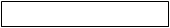 c. When did you last see the following (if any)                                   Dietician                                                                           General Practitioner                                   Diabetes Nurse                                                                Diabetes SpecialistIf doing self- monitoring of blood sugars, please provide a complete print out of all self-monitoring downloaded readings and their analysis for the past one year. Flying days must be outlined. 
 8. Control of diabetes (answer if on treatment other than diet and / or Metformin): In the past 12 months, did you have?
7. Monitoring a. Glucose monitoring meter used (if any)  	                     How often (frequency) 
b. Do you use a continuous glucose monitoring device (if any monitoring)? If Yes specify type:c. When did you last see the following (if any)                                   Dietician                                                                           General Practitioner                                   Diabetes Nurse                                                                Diabetes SpecialistIf doing self- monitoring of blood sugars, please provide a complete print out of all self-monitoring downloaded readings and their analysis for the past one year. Flying days must be outlined. 
 8. Control of diabetes (answer if on treatment other than diet and / or Metformin): In the past 12 months, did you have?
7. Monitoring a. Glucose monitoring meter used (if any)  	                     How often (frequency) 
b. Do you use a continuous glucose monitoring device (if any monitoring)? If Yes specify type:c. When did you last see the following (if any)                                   Dietician                                                                           General Practitioner                                   Diabetes Nurse                                                                Diabetes SpecialistIf doing self- monitoring of blood sugars, please provide a complete print out of all self-monitoring downloaded readings and their analysis for the past one year. Flying days must be outlined. 
 8. Control of diabetes (answer if on treatment other than diet and / or Metformin): In the past 12 months, did you have?
7. Monitoring a. Glucose monitoring meter used (if any)  	                     How often (frequency) 
b. Do you use a continuous glucose monitoring device (if any monitoring)? If Yes specify type:c. When did you last see the following (if any)                                   Dietician                                                                           General Practitioner                                   Diabetes Nurse                                                                Diabetes SpecialistIf doing self- monitoring of blood sugars, please provide a complete print out of all self-monitoring downloaded readings and their analysis for the past one year. Flying days must be outlined. 
 8. Control of diabetes (answer if on treatment other than diet and / or Metformin): In the past 12 months, did you have?
	Any episode or symptoms of low blood sugar (Please describe and include frequency, last episode date &).	Low blood sugar results <4.1 mmol/L with or without symptoms (please include date / time of low results & attach your log).	Low blood sugar results <4.1 mmol/L with or without symptoms (please include date / time of low results & attach your log).	Hospital admissions, or needed assistance for low blood sugar?  (Please include date of last admission / attendance & supply summary).9. Complications or Symptoms: Please indicate if there are symptoms or have been any change in the following:                              .9. Complications or Symptoms: Please indicate if there are symptoms or have been any change in the following:                              .9. Complications or Symptoms: Please indicate if there are symptoms or have been any change in the following:                              .9. Complications or Symptoms: Please indicate if there are symptoms or have been any change in the following:                              .	Vision change: (please include date & how changed)	Vision change: (please include date & how changed)	Numbness, tingling or feet pain  (please include date & type of 
problem) 	Numbness, tingling or feet pain  (please include date & type of 
problem) 10. Any comments you wish to make? 10. Any comments you wish to make? 10. Any comments you wish to make? 10. Any comments you wish to make? 10. Applicant’s Declaration: I confirm that all the information entered onto this form in response to questions 1 to 9 is true and complete                .                  Applicant’s Signature: To be signed in presence of examining doctor.	Date:        /         /               .10. Applicant’s Declaration: I confirm that all the information entered onto this form in response to questions 1 to 9 is true and complete                .                  Applicant’s Signature: To be signed in presence of examining doctor.	Date:        /         /               .10. Applicant’s Declaration: I confirm that all the information entered onto this form in response to questions 1 to 9 is true and complete                .                  Applicant’s Signature: To be signed in presence of examining doctor.	Date:        /         /               .10. Applicant’s Declaration: I confirm that all the information entered onto this form in response to questions 1 to 9 is true and complete                .                  Applicant’s Signature: To be signed in presence of examining doctor.	Date:        /         /               .1. Name:2. CAA Client No.:11. EXAMINATION11. EXAMINATIONa. Medication	Diet	Sulphonylurea	Glitazones	Insulin       Metformin             Othera. Medication	Diet	Sulphonylurea	Glitazones	Insulin       Metformin             Otherb. Cardiovascular system	Yes	NoPeripheral pulses presentAbsence of BruitsBlood Pressure (Standing)Blood Pressure (Lying)c. Peripheral Nervous System	Yes	NoMicrofilament sensation (Feet)Vibration sense (Feet)Reflexes (Legs)Evidence of Neuropathy (Hands)d. Weight and change since last GMEd. Weight and change since last GMEe. Other relevant findingse. Other relevant findingse. Other relevant findingse. Other relevant findings12. ME check list of tests/investigationsPlease provide copies of the following: 
For diabetic on Sulphonylurea or Insulin or potentially hypoglycaemia inducing combination - Complete print out of all self-monitoring downloaded readings for the past 6 months- Their statistical analysis - Flying days must be outlinedAll diabetics:- HBA1c results since last GME- Latest blood lipids, creatinine, eGFR, uric acid- Latest urine albumin/ creatinine ration/ microalbumin (at least annually) - Latest retinal photo screening result - unless already provided within past 2 years - Latest specialist reports (if any) - diabetes specialist / clinic reports / cardiologist / other as relevantPlease provide copies of the following: 
For diabetic on Sulphonylurea or Insulin or potentially hypoglycaemia inducing combination - Complete print out of all self-monitoring downloaded readings for the past 6 months- Their statistical analysis - Flying days must be outlinedAll diabetics:- HBA1c results since last GME- Latest blood lipids, creatinine, eGFR, uric acid- Latest urine albumin/ creatinine ration/ microalbumin (at least annually) - Latest retinal photo screening result - unless already provided within past 2 years - Latest specialist reports (if any) - diabetes specialist / clinic reports / cardiologist / other as relevantPlease provide copies of the following: 
For diabetic on Sulphonylurea or Insulin or potentially hypoglycaemia inducing combination - Complete print out of all self-monitoring downloaded readings for the past 6 months- Their statistical analysis - Flying days must be outlinedAll diabetics:- HBA1c results since last GME- Latest blood lipids, creatinine, eGFR, uric acid- Latest urine albumin/ creatinine ration/ microalbumin (at least annually) - Latest retinal photo screening result - unless already provided within past 2 years - Latest specialist reports (if any) - diabetes specialist / clinic reports / cardiologist / other as relevant13. SUMMARY –  ME ASSESSMENT OF DIABETES MANAGEMENT and DISEASE RELATED RISKS 13. SUMMARY –  ME ASSESSMENT OF DIABETES MANAGEMENT and DISEASE RELATED RISKS 13. SUMMARY –  ME ASSESSMENT OF DIABETES MANAGEMENT and DISEASE RELATED RISKS Management compliance	Excellent	Good	  Sub OptimalControl	Excellent	Good	Sub OptimalCardiovascular Risk	         Yes	      No10% or more at 5 yearsTarget Organs Damage
(microalbuminuria, retinopathy
microvascular disease, eGFR <60)

Stress ECG (if any) Full tracing and report to be provided     14. ME comments about stability of current management / risks associated with hypoglycemic episodes or end organ disease: (Comments should include further action recommended.)15.	Print Examiner’s Name and AddressPractice Stamp Preferred)16. Client’s ID (if unknown to ME): Type of photo ID sighted, number and expiry date.Client’s photographic ID sighted at the medical examination.15.	Print Examiner’s Name and AddressPractice Stamp Preferred)17. Examiner’s Declaration:  I hereby certify that I personally identified and examined the applicant named on this medical report and that this report, with any attached notes, embodies my examination completely and correctly.     Examiner signature	Telephone Number:17. Examiner’s Declaration:  I hereby certify that I personally identified and examined the applicant named on this medical report and that this report, with any attached notes, embodies my examination completely and correctly.     Examiner signature	